РУЗАЕВСКАЯ ТЕРРИТОРИАЛЬНАЯ ИЗБИРАТЕЛЬНАЯ КОМИССИЯ РЕСПУБЛИКИ МОРДОВИЯР Е Ш Е Н И ЕО назначении выборов депутатов Совета депутатов Шишкеевского сельского поселения Рузаевского муниципального района Республики Мордовия первого созываВ соответствии со статьей 9 Закона Республики Мордовия от 19 февраля 2007 г. N 16-З "О выборах депутатов представительных органов муниципальных образований в Республике Мордовия", Законом Республики Мордовия от 19 мая 2020 г. N 31-З "О преобразовании Стрелецко-Слободского и Шишкеевского сельских поселений Рузаевского муниципального района Республики Мордовия, Стрелецко-Слободского и Шишкеевского сельсоветов Рузаевского района Республики Мордовия и о внесении изменений в некоторые законы Республики Мордовия"Рузаевская территориальная избирательная комиссия р е ш и л а :1. Назначить выборы депутатов Совета депутатов Шишкеевского сельского поселения Рузаевского муниципального района Республики Мордовия первого созыва (далее – выборы) на 13 сентября 2020 года.2. Определить и утвердить схему одномандатных избирательных округов для проведения выборов, включая ее графическое изображение согласно приложениям № 1, 2 к настоящему решению.3. Направить настоящее решение для опубликования в газету «Рузаевская газета».Приложение №1к решению Рузаевской территориальной избирательной  комиссииРеспублики Мордовияот 24.06.2020 г. №103/558-6Схема одномандатных избирательных округовШишкеевского сельского поселения Рузаевского муниципального района первого созыва ШИШКЕЕВСКИЙ ОДНОМАНДАТНЫЙ ИЗБИРАТЕЛЬНЫЙ ОКРУГ № 1с.Шишкеево:ул. Крайняя,        ул. Форташная.      Количество избирателей  – 83ШИШКЕЕВСКИЙ ОДНОМАНДАТНЫЙ ИЗБИРАТЕЛЬНЫЙ ОКРУГ № 2с.Шишкеево:ул. Травкина,       ул. Комаровка,      ул. Большая,ул. Базарная.Количество избирателей  – 83ШИШКЕЕВСКИЙ ОДНОМАНДАТНЫЙ ИЗБИРАТЕЛЬНЫЙ ОКРУГ № 3пос.Загорный, с.Шишкеево:ул. Поповка, ул. Переведенка,ул. 1-Нижняя,     ул. 2-Нижняя.      Количество избирателей  – 79ШИШКЕЕВСКИЙ ОДНОМАНДАТНЫЙ ИЗБИРАТЕЛЬНЫЙ ОКРУГ № 4с.Шишкеево:ул. Мира д.№№ с 1 по 16 И №18 и №20 .     Количество избирателей  – 80ШИШКЕЕВСКИЙ ОДНОМАНДАТНЫЙ ИЗБИРАТЕЛЬНЫЙ ОКРУГ № 5с.Шишкеево:ул. Мира с №№ 17, 19,ул. Пушкарка,ул. Ленина,          ул. Сорокина, д.№№  5 – 11.       Количество избирателей  – 74ШИШКЕЕВСКИЙ ОДНОМАНДАТНЫЙ ИЗБИРАТЕЛЬНЫЙ ОКРУГ № 6с.Шишкеево:ул. Новая,     ул. Совхозная, ул. Сорокина, д. №№ 1 – 4.    Количество избирателей  – 70СТРЕЛЕЦКО-СЛОБОДСКОЙ ОДНОМАНДАТНЫЙИЗБИРАТЕЛЬНЫЙ ОКРУГ № 7с. Стрелецкая Слобода:ул. Луговая,ул. Нагорная,ул. Лесная д. №№ 1 – 23.Количество избирателей  – 76СТРЕЛЕЦКО-СЛОБОДСКОЙ ОДНОМАНДАТНЫЙИЗБИРАТЕЛЬНЫЙ ОКРУГ № 8с. Стрелецкая Слобода:ул. Лесная, д. №№ 31 – 39, 2 – 40ул. Октябрьскаяул. Школьная д. №№ 1 – 23Количество избирателей – 73СТРЕЛЕЦКО-СЛОБОДСКОЙ ОДНОМАНДАТНЫЙИЗБИРАТЕЛЬНЫЙ ОКРУГ № 9с. Стрелецкая Слобода:ул. Школьная, д. №№ 35, 2 – 40ул. Пролетарская д. №№ 3 – 19а, 2 – 6, 12 (кв.1–8)Количество избирателей – 74СТРЕЛЕЦКО-СЛОБОДСКОЙ ОДНОМАНДАТНЫЙИЗБИРАТЕЛЬНЫЙ ОКРУГ № 10с. Стрелецкая Слобода:ул. Пролетарская, д. 12 (кв. 9 – 48).Количество избирателей – 75ОГАРЕВСКИЙ ОДНОМАНДАТНЫЙ  ИЗБИРАТЕЛЬНЫЙ ОКРУГ № 11                            с. Огарево.Количество избирателей – 73Приложение №2к решению Рузаевской территориальной избирательной  комиссииРеспублики Мордовияот 24.06.2020 г. №103/558-6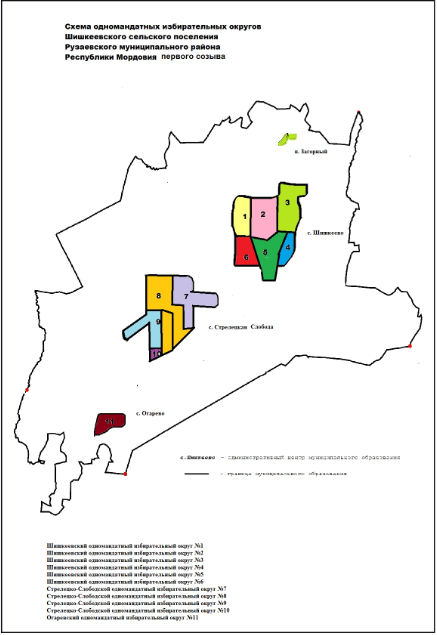 24.06.2020№103/558-6№103/558-6№103/558-6№103/558-6(дата)город РузаевкаПредседатель Рузаевской территориальной избирательной комиссии Е.С. ШепелеваСекретарь Рузаевской территориальной избирательной комиссииВ.В. Куликова